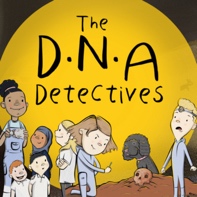 Fun Activities to tryWhy not try some of these fun activities to learn more about how scientists and archaeologists are using DNA and science to find out about the past.Why not have a go at creating your own archaeological dig?http://downloads.bbc.co.uk/history/handsonhistory/dig_family.pdfHave a go at these activities to see if you would make a good archaeologist.https://www.nts.org.uk/learn/downloads/archaeology/Would_You_Make_a_Good_Archaeologist_0611.pdfHave a go at excavating some stone Age tools with this online game.https://www.pbs.org/wgbh/nova/neanderthals/dig_flash.htmlTry these great activities to identify and make your own stone age tools.https://www.museumoflondon.org.uk/application/files/3914/5573/1038/prehistory-archaeology-activity-pack.pdfTry some of these great ideas for making Stone Age clothing.http://www.youthwork-practice.com/adventure-camps-events-programs/stone-age-craft-ideas-clothing-objects.htmlSelina told us Cheddar Man is the oldest most complete skeleton found in the UK. How good are you at identifying all the bones in a skeleton? Try this great game to find out.https://www.sheppardsoftware.com/health/anatomy/skeleton/Skeleton_game_1.htmWhy not try and match the DNA to work out what your mystery skeleton looks like – just like Selina did with Cheddar Man.     https://www.yourgenome.org/activities/recreate-a-faceTo work out what someone looks like using their DNA scientists have to sequence the DNA. Have a go! Can you beat the machine? 	https://www.yourgenome.org/interactives/you-vs-machineTo find out more about The DNA Detectives: The Stone Age Mystery book click herehttps://insightandperspective.co.uk/primary-science-the-dna-detectives